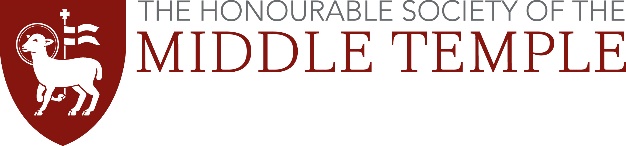 Qualifying Session Waiver and Modification Application FormPlease complete the relevant sections of the form below and send it to the Nominated Officer for your Inn: Sally Yorke, Education Services Manager on s.yorke@middletemple.org.uk Waivers and modifications will only be granted in exceptional circumstances and when documentary evidence has been provided.  WaiversA waiver will remove the requirement to attend one or more Qualifying Sessions.ModificationsA modification will alter the requirements for successfully completing a Qualifying Session that was attended by the applicant.The Inn may request further information in support of this application and applicants may be required to attend the Inn to expand on what has been included.  The Inn will aim to process your application within 10 working days.Appeal against the Inn’s Nominated Officer’s decision will be made to the Treasurer of the Inn or their representative(s). The decision of the Treasurer or their representative(s) will be final. FOR OFFICE USE  Record to be made of action taken and result decided.First nameMiddle namesSurnameMT membership noFor how many Qualifying Sessions are you applying to have the attendance requirement waived?For how many Qualifying Sessions are you applying to have the attendance requirement waived?Please provide reasonsPlease provide reasonsPlease provide reasonsFor transferring lawyers only:For which theme/s do you wish to have waivers granted on the basis that you have obtained the necessary skill or knowledge by virtue of previous experience?For transferring lawyers only:For which theme/s do you wish to have waivers granted on the basis that you have obtained the necessary skill or knowledge by virtue of previous experience?For transferring lawyers only:For which theme/s do you wish to have waivers granted on the basis that you have obtained the necessary skill or knowledge by virtue of previous experience?Ethics, Standards and ValuesEthics, Standards and ValuesAdvocacy SkillsAdvocacy SkillsLegal Knowledge, Justice and the Rule of LawLegal Knowledge, Justice and the Rule of LawEquality, Diversity and InclusionEquality, Diversity and InclusionPreparation for Pupillage, Career Development and WellbeingPreparation for Pupillage, Career Development and WellbeingPlease provide reasonsPlease provide reasonsPlease provide reasonsFor all: please list the documentary evidence on which you rely.For all: please list the documentary evidence on which you rely.For all: please list the documentary evidence on which you rely.Date, title and location of QS/s for which you wish to have requirements modified.Please provide reasonsPlease list the documentary evidence on which you rely.SignatureDate of application